Çankaya University Journal of Humanities and Social Sciences Article Evaluation Form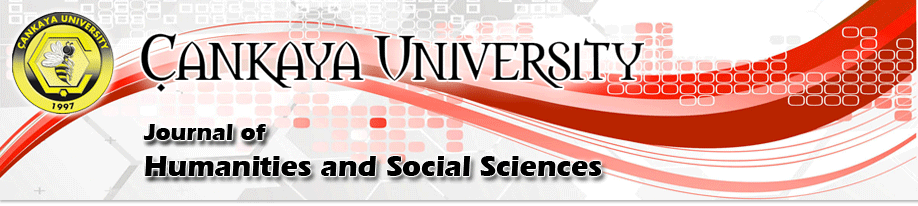 Reviewer (Name Surname, Affiliation, ORCID): Review due on:Received for review: Title of the paper:PART I: General ReviewYesNoComments (if any)Is the title of the paper adequate?Does the abstract provide a sufficient summary of the work?Are the keywords sufficient?Does the theme of the study fall within the sphere of the journal?Is the work of sufficient length and detail?Is the format and structure appropriate for a scholarly work?Is the article of scholarly interest to a fair number of people?Explanation must be filled. Please explain your evaluation of the manuscript in a few sentences:  Explanation must be filled. Please explain your evaluation of the manuscript in a few sentences:  Explanation must be filled. Please explain your evaluation of the manuscript in a few sentences:  Explanation must be filled. Please explain your evaluation of the manuscript in a few sentences:  PART II: Content ReviewPlease rate the quality of the paper according to following statements and put a cross (x) in relevant cells.PoorAdequate FairGood Excellent Topic is current, significant, and appropriate to the field and potential audience, making a contribution to the literature.The proposal is clearly appropriate for the paper type in terms of length, content, scope and delivery methods.Through a sufficient review and synthesis of recent citations from literature and/or relevant terminology, the paper establishes its rationale.Theory papers:  The proposal presents a fine and sound synthesis of the ideas in a coherent manner, with clear argumentation and justification.Research papers: The proposal provides a very detailed and coherent description of the method, procedure, and plan of action of the study.Discussion of results and/or synthesis provides the basis for further academic work and has good implications for theory and/or practice.The writing style and language command in the essay meets the academic standards.The paper uses appropriate citation conventions (follows MLA Style) and works cited section is complete. Explanation must be filled. Please explain your evaluation of the manuscript content in a few sentences:Explanation must be filled. Please explain your evaluation of the manuscript content in a few sentences:Explanation must be filled. Please explain your evaluation of the manuscript content in a few sentences:Explanation must be filled. Please explain your evaluation of the manuscript content in a few sentences:Explanation must be filled. Please explain your evaluation of the manuscript content in a few sentences:Explanation must be filled. Please explain your evaluation of the manuscript content in a few sentences:PART III: Final EvaluationPlease put a cross (x) in the relevant cell to indicate your final decision☐ Accept without revision☐ Accept after major revision and re-evaluation ☐ Accept with revisions☐ Reject PART IV: Additional Comments (for revisions)Please provide your final comments on the manuscript to be sent to the author